竞价文件采购方式：线上竞价项目名称：肇庆监狱《入监教育》教学辅助视频制作项目广东省肇庆监狱云采链（广州）信息科技有限公司二〇二四年四月第一章 竞价须知本项目通过云采链线上采购一体化平台（www.choicelink.cn）进行竞价，参与竞价的供应商必须登录平台进行注册，注册成功后方可参与项目竞价。语言要求供应商提交的响应文件以及供应商与采购人或平台就有关项目的所有来往函电均应使用中文书写。供应商提交的文件或资料可以用另一种语言，但相应内容应附有中文翻译本，由翻译机构盖章或者翻译人员签名。两种语言不一致时以中文翻译本为准。在云采链平台参与项目竞价后放弃成交资格超过三次（含三次）的供应商连同该供应商同一法人名下所有公司将被列入平台黑名单，永久不得参与平台的项目竞价。竞价须知竞价说明参与竞价的供应商应承担所有与准备和参加竞价有关的费用，不论竞价的结果如何，采购人和代理机构均无义务和责任承担这些费用。参与竞价的供应商必须按竞价附件的格式填写，不得随意增加或删除表格内容。除单价、金额或项目要求填写的内容外，不得擅自改动竞价附件内容，否则将有可能影响成交结果，不推荐为成交候选人。参与竞价的供应商需对采购需求书的所有条款进行整体响应，采购需求书条款若有一条负偏离或不响应，不推荐为成交候选人。若成交供应商自身原因无法完成本项目，则采购人有权利保留追究责任。成交供应商因自身原因被取消成交资格，采购人可重新启动采购或按竞价公告规定顺延推选符合要求的供应商作为成交供应商。若本项目竞价采购失败，采购人将重新采购，届时采购人有权根据项目具体情况，决定重新采购项目的采购方式。成交供应商若无正当理由恶意放弃成交资格，采购人有权将拒绝其参加本项目重新组织的竞价采购活动。如采购人或代理机构在审核或复核参与竞价的供应商所提交的竞价资料时，供应商须无条件配合；期间若发现存在弄虚作假或相关的失信记录或违反国家法律法规等相关的不良情形，采购人可取消其成交资格并保留追究责任的权力。参与竞价的供应商向我司咨询的有关项目事项，一切以竞价文件规定和竞价公告规定以及本公司的书面答复为准，其他一切形式均为个人意见，不代表本公司的意见。参与竞价的供应商应认真阅读、并充分理解竞价文件的全部内容（包括所有的补充、修改内容重要事项、格式、条款、服务要求和技术规范、参数及要求等）。供应商没有按照竞价文件要求提交全部资料，或者参与竞价所上传的文件没有对竞价文件在各方面都作出实质性响应是供应商的风险，有可能导致其竞价被拒绝，或被认定为无效竞价。采购人有权拒绝接受任何不合格的货物或服务，由此产生的费用及相关后果均由成交供应商自行承担。供应商认为竞价结果损害其权益的，应按照云采链平台相关指引在规定的时间内向采购人或代理机构提交书面质疑，不提交的视为无异议，逾期提交将不予受理。本竞价公告和竞价文件的解释权归“云采链线上采购一体化平台”所有。竞价文件的澄清或修改采购人或者采购代理机构可以对已发出的竞价文件进行必要的澄清或者修改。澄清或者修改的内容将在云采链平台上发布澄清（更正/变更）公告。无论澄清或者修改的内容是否影响竞价，平台将以短信形式通知所有的报名供应商；报名供应商应按要求履行相应的义务；如报名截止时间少于一个工作日的，采购人或者采购代理机构应当相应顺延报名的截止时间。采购人或者采购代理机构发出的澄清或修改（更正/变更）的内容为竞价文件的组成部分，并对供应商具有约束力。报名要求（参与竞价的供应商资质要求: 报名时需要提供以下盖章资料，并对上传的报名文件资料承担责任）提供在中华人民共和国境内注册的法人或其他组织的营业执照或事业单位法人证书或社会团体法人登记证书复印件；如国家另有规定的，则从其规定（分公司参与竞价，须取得具有法人资格的总公司（总所）出具给分公司的授权书，并提供总公司（总所）和分公司的营业执照（执业许可证）复印件。已由总公司（总所）授权的，总公司（总所）取得的相关资质证书对分公司有效，法律法规或者行业另有规定的除外）；经办人如是法定代表人，需提供法定代表人证明书及法定代表人身份证复印件；经办人如是供应商授权代表，需提供法定代表人授权委托书及授权代表身份证复印件（须随附法定代表人证明书），格式详见附件。报名供应商须是：具有良好的商业信誉和健全的财务会计制度；有依法缴纳税收和社会保障资金的良好记录；具有履行合同所必需的设备和专业技术能力；参加采购活动前3年内在经营活动中没有重大违法记录的书面声明；具备法律、行政法规规定的其他条件；法定代表人或单位负责人与所参投的本项目其他供应商的法定代表人或单位负责人不为同一人且与其他供应商之间不存在直接控股、管理关系；本项目不接受转包分包且不接受联合体参与竞价（提供《供应商资格声明函》，格式见附件）；供应商完全响应本项目采购需求的条款、内容及要求的，提供采购需求书响应声明函即可，格式详见附件；提供公司影视制作、音乐制作场地及设备证明（实景拍摄图片及设备的实拍图）。响应供应商未被列入“信用中国”网站(www.creditchina.gov.cn) 以下任何记录名单之一：①失信被执行人；②重大税收违法失信主体；③政府采购严重违法失信行为。同时，在中国政府采购网(www.ccgp.gov.cn)“政府采购严重违法失信行为信息记录”中查询没有处于禁止参加政府采购活动的记录名单。（提供报名期间的相关查询记录截图并加盖供应商公章，信用中国截图可前往信用中国网-信用服务①失信被执行人；②重大税收违法失信主体；③政府采购严重违法失信行为）以上四类查询分别截图加盖公章扫描为一个PDF文件上传。报价要求（报价时需要提供以下盖章资料，并对上传的竞价文件资料承担责任）通过报名供应商应根据本公告要求，在规定的竞价时间内对采购项目进行报价，同时按本公告要求完整、真实、准确地填写并上传相应报价附件（上传报价表）。公告中的报价次数指报价期间供应商可进行的最多报价次数。如报价次数为2次，指供应商最多可进行2次报价。如供应商只进行1次报价，则以此次报价为准；如供应商因报价有误或其他原因需重新进行第2次报价，则以第2次报价为准，以此类推。确定成交候选人本项目以最低价成交的方式确定成交供应商。报价时间截止后，系统按报价（经价格核准后的价格）由低到高顺序排列，报价最低的为第一成交候选人，报价相同的，按报价时间在前的为第一成交候选人；报价次低的为第二成交候选人，以此类推。无效报价参与竞价的供应商报价超过最高限价或低于最低限价或超过项目对应产品单项最高限价的视为无效报价。参与竞价的供应商须提供本项目要求的资质文件，如果不按公告规定或竞价文件要求等相关规定提供符合要求的资质文件，将被视为无效报价。参与竞价的供应商须对本项目采购内容进行整体报价，任何只对其中一部分内容进行的报价都被视为无效报价。报价表以及有报价供应商落款的报价文件必须加盖报价供应商公章，否则视为无效报价。大写金额和小写金额不一致的，以大写金额为准；单价金额小数点或者百分比有明显错位的，以报价表的总价为准，并修改单价；总价金额与按单价汇总金额不一致的，以单价金额计算结果为准；不接受总价优惠折扣形式的报价，供应商应将对项目的优惠直接在清单报价中体现出来。如果供应商不接受对其错误的更正，其报价将被视为无效报价。按有关法律、法规、规章属于报价无效的。有下列情形之一的，视为串通竞价，其报价无效：存在单位负责人为同一人或存在控股、管理关系的不同单位参与同一竞价项目；不同供应商的响应文件由同一单位或者个人编制；不同供应商委托同一单位或者个人办理竞价事宜；不同供应商使用同一IP地址参与竞价；不同供应商的响应文件载明的项目管理成员或者联系人员为同一人；不同供应商的响应文件异常一致或者报价呈规律性差异；不同供应商的响应文件相互混淆；不同供应商的平台使用费从同一单位或者个人的账户转出。竞价活动失败出现下列情况的，本项目竞价活动失败：有效报名供应商不足3家；有效报价供应商不足3家。2.出现影响采购公正的违法、违规行为的。3.因重大变故，采购任务取消的。使用费1.成交供应商须向平台服务商云采链线上采购一体化平台缴纳平台使用费，金额为成交金额的1.5%（四舍五入取整数）。2.成交供应商无正当理由放弃成交资格的必须按竞价公告等相关规定缴纳相应的平台使用费。3.如确实因不可抗力放弃成交资格的，应在不可抗力发生后三个工作日内予以通知采购代理机构并提供相关的证明；如逾期，采购代理机构不予退还平台使用费。联系方式1、采购人联系人及联系方式：
广东省肇庆监狱业务咨询部门电话 0758-3173863。
2、纪检监督部门：
广东省肇庆监狱纪检监督部门电话0758—3173809。3、扫码关注微信公众号“云采链互联服务平台”，即可在线咨询相关事项。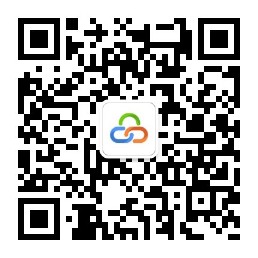 第二章 采购需求书说明：响应供应商须对本项目进行整体响应，任何只对其中一部分进行的响应都被视为无效响应。 项目一览表项目概况（一）项目名称：肇庆监狱《入监教育》教学辅助视频制作项目（二）项目地点：广东省肇庆监狱（三）最高限价：239000元（含税价）（四）交货期：自合同签订生效日起90个日历天内交货并具备验收条件（五）采购内容：视频制作服务，详见采购需求清单。（六）竞价须知:1.本项目为一个整体，供应商必须对本项目整体进行报价，不能只对其中部分服务进行报价2.本项目设有最高限价，供应商的报价总价不得高于该最高限价，否则将作无效报价处理。本项目实行总价包干，供应商报价应包括包含所有人工成本、后期制作费、往返交通、用餐、机材使用损耗、应急处置、税金以及其他完成本项目所需的各项费用，项目实施后成交供应商不得另行收取其他任何费用。采购需求清单服务及验收1.本项目综合质量均需符合影视行业规范和国家标准；2.所拍摄原始素材保密工作由成交供应商负责，未经采购人批准，成交供应商不得以任何方式将拍摄素材及视频成片外流；3.成交供应商制作中出现影视画面、背景音乐侵权的，所导致的损失及其他一切后果，均由成交供应商负责，如因此造成采购人损失的，采购人有权要求成交供应商全额赔偿；4.因拍摄、后期制作等由成交供应商单方面造成的原因导致视频整体效果未能不符合采购人要求且需进行修改的，采购人不再增加费用；付款方式（一）项目款项支付方式：（1）合同签定生效、成交供应商缴纳履约保证金后，采购人在20个工作日内向成交供应商支付第一期服务款，为成交合同价的30%。作为项目预付款；（2）项目验收合格后，成交供应商开具与合同金额相符的有效发票（收款方、出具发票方均必须与成交供应商名称一致）并送至采购人，采购人在收到发票之日起20个工作日内向成交供应商支付成交合同价的70%；（二）履约保证金：1.收取比例：合同价款的5%2.退还履约保证金退还说明：合同签订后10个日历日内，成交供应商须向采购人支付合同价5%的履约保证金。在服务验收并结算后20日内，采购人无息退还履约保证金。如成交供应商逾期未足额缴纳履约保证金，采购人有权立即单方解除本项目合同。如因此造成采购人其他损失的，采购人有权向成交供应商索赔。双方违约责任（一）上述的服务期限，如因成交供应商的原因导致视频无法按时完成制作，从延期的第1天起，每天罚款合同总价的千分之十。延期时间超过 10 天的，采购人有权单方终止合同，一次性没收全部履约保证金，并责令其立即退场，由此而造成的经济损失由成交供应商负责赔偿。（二）合同约定的服务项目，成交供应商不得转包。否则，采购人有权单方面终止合同和没收全部履约保证金，并令其立即退场，由此而造成的经济损失由成交供应商负责赔偿。（三）服务项目未能一次性通过验收，则采购人同意由成交供应商予以整改，并在第一次验收结束之日起3天内重新组织验收；经2次验收不合格的，采购人有权单方面解除合同。如因此给采购人造成损失的，采购人有权向成交供应商提出索赔。争议的解决如因履行合同产生的一切纠纷，任何一方均有权向采购人所在地人民法院提出诉讼解决。不可抗力（一）由于不可预见、不可避免、不可克服等不可抗力的原因，一方不能履行合同义务的，应当在不可抗力发生之日起 14 天内以书面形式通知对方，证明不可抗力事件的存在。（二）不可抗力事件发生后，采购人和成交供应商应当积极寻求以合理的方式履行本项目合同。如不可抗力无法消除，致使合同目的无法实现的，双方均有权解除合同，且均不互相索赔。第三章 报价附件报 价 表注：供应商必须按报价表的格式填写，不得增加或删除表格内容。除单价、金额或项目要求填写的内容外，不得擅自改动报价表内容，否则将有可能影响成交结果，不推荐为成交候选人；所有价格均系用人民币表示，单位为元，均为含税价；平台上报价与报价表合计不一致的，以报价表合计（经价格核准后的价格）为准。供应商名称（单位盖公章）：          日期：         采购需求书响应声明函致：广东省肇庆监狱、云采链（广州）信息科技有限公司关于贵单位、贵司发布肇庆监狱《入监教育》教学辅助视频制作项目的竞价公告，本公司（企业）愿意参加竞价活动，并作出如下声明：本公司（企业）承诺在报名时已对于采购需求书中的各项条款、内容及要求给予充分考虑，明确承诺对于本项目的采购需求中的各项条款、内容及要求均为完全响应，不存在任意一条负偏离或不响应的情况。本公司（企业）清楚，若对于采购需求书各项条款存在任意一条负偏离或不响应的情况，不被推荐为成交候选人的要求。本公司（企业）承诺在本次采购活动中，如有违法、违规、弄虚作假行为，所造成的损失、不良后果及法律责任，一律由我公司（企业）承担。备注：本声明函必须提供且内容不得擅自删改，否则视为响应无效。本声明函如有虚假或与事实不符的，作无效报价处理。供应商名称（单位盖公章）：          日期：          供应商资格声明函致：广东省肇庆监狱、云采链（广州）信息科技有限公司：关于贵单位、贵司发布肇庆监狱《入监教育》教学辅助视频制作项目的竞价公告，本公司（企业）愿意参加竞价活动，并作出如下声明：一、本公司（企业）具备：（一）具有独立承担民事责任的能力；（二）具有良好的商业信誉和健全的财务会计制度； （三）具有履行合同所必需的设备和专业技术能力；（四）有依法缴纳税收和社会保障资金的良好记录；（五）本单位（如前三年内有名称变更的，含变更前名称）参加采购活动前三年内，在经营活动中没有重大违法记录（重大违法记录是指因违法经营受到刑事处罚或责令停产停业、吊销许可证或者执照、较大数额罚款等行政处罚）；（六）法律、行政法规规定的其他条件。二、本公司（企业）的法定代表人或单位负责人与所参投的本项目其他供应商的法定代表人或单位负责人不为同一人且与其他供应商之间不存在直接控股、管理关系。三、本公司（企业）在本项目中不转包分包且不联合竞价。本公司（企业）承诺在本次采购活动中，如有违法、违规、弄虚作假行为，所造成的损失、不良后果及法律责任，一律由我公司（企业）承担。特此声明！备注：本声明函必须提供且内容不得擅自删改，否则视为响应无效。本声明函如有虚假或与事实不符的，作无效报价处理。供应商名称（单位盖公章）：          日期：          法定代表人授权委托书本授权委托书声明：注册于 （供应商地址）  的  （供应商名称）    在下面签名的（法定代表人姓名、职务）在此授权本公司（被授权人姓名、职务）作为我公司的合法代理人，就 肇庆监狱《入监教育》教学辅助视频制作项目 的竞价采购活动，采购合同的签订、执行、完成和售后服务，作为供应商代表以我方的名义处理一切与之有关的事务。被授权人（供应商授权代表）无转委托权限。本授权书自法定代表人签字之日起生效，特此声明。随附1、《法定代表人证明书》；供应商名称（盖公章）：地      址：法定代表人（签字或盖章）：                         签字日期：     年   月   日法定代表人证明书            同志，现任我单位         职务，为法定代表人，特此证明。本证明书自签发之日起生效，有效期与本公司参与竞价的文件中标注的有效期相同。附：营业执照（注册号）：                       经济性质：主营（产）：兼营（产）：                                            供应商名称：（盖公章）：                                            地址：                                            日期：采购内容数量交货期限最高限价肇庆监狱《入监教育》教学辅助视频制作项目1项自合同签订生效日起90个日历天内交货并具备验收条件人民币239000元制作需求：文案脚本撰写、视频策划、实地拍摄、后期制作制作需求：文案脚本撰写、视频策划、实地拍摄、后期制作制作需求：文案脚本撰写、视频策划、实地拍摄、后期制作制作周期：60天制作周期：60天制作需求：文案脚本撰写、视频策划、实地拍摄、后期制作制作需求：文案脚本撰写、视频策划、实地拍摄、后期制作制作需求：文案脚本撰写、视频策划、实地拍摄、后期制作拍摄周期：30天拍摄周期：30天项目综述项目综述根据司法部统编的服刑人员教材《入监教育》录制教育辅助视频。
1.按《入监教育》的章节录制，视频时长约为：30节*12分钟=360分钟，每节时长±1分钟均为合理范围，不再另外计费。
2.每节视频包括：民警现场授课片段+视频素材画面片段+片头片尾。
3.制作需求包括：文案脚本撰写、拍摄策划、实地拍摄、视频制作。
4.采购人对视频制作时间有明确的要求，应在90天内完成。根据司法部统编的服刑人员教材《入监教育》录制教育辅助视频。
1.按《入监教育》的章节录制，视频时长约为：30节*12分钟=360分钟，每节时长±1分钟均为合理范围，不再另外计费。
2.每节视频包括：民警现场授课片段+视频素材画面片段+片头片尾。
3.制作需求包括：文案脚本撰写、拍摄策划、实地拍摄、视频制作。
4.采购人对视频制作时间有明确的要求，应在90天内完成。根据司法部统编的服刑人员教材《入监教育》录制教育辅助视频。
1.按《入监教育》的章节录制，视频时长约为：30节*12分钟=360分钟，每节时长±1分钟均为合理范围，不再另外计费。
2.每节视频包括：民警现场授课片段+视频素材画面片段+片头片尾。
3.制作需求包括：文案脚本撰写、拍摄策划、实地拍摄、视频制作。
4.采购人对视频制作时间有明确的要求，应在90天内完成。序号项目内容需求说明单位数量1视频文案
脚本撰写1.视频方案创作撰写人员需至少2人同时工作，成交供应商应聘请文字功底扎实、熟悉或有视频脚本方案撰写经验的专业人员负责视频文案撰写工作。
2.脚本创作撰写人员需根据采购人提供的教材内容进行视频脚本撰写，对教材内容进行镜头语言创作。脚本文字总计约78000字，每章节约2600字。
3.脚本创作应在30个自然日内完成，并根据采购人的审查意见进行不少于3次的内容修改完善。节302实景视频
拍摄1.画质为1080P以上。
2.内容包含拍摄分镜头脚本创作、视频编导、专业摄影、场工、摄影助理、灯光、录音、化妆等。
3.视频需采取多机位拍摄，机位设置满足完整主读全部内容的要求，视频技术参数需满足“视频制作技术要求”。
4.民警现场授课部分的录制，成交供应商应在采购人指定的工作场所内进行拍摄，剪辑、制作。
3.成交供应商应为出镜人员提供化妆服务、提供必要的道具。条303片头片尾
制作1.3D特效、合计时长不超过2分钟。
2.需根据采购人要求添加水印等标识。3.片头片尾各1项，共2项。项24视频正片
内容剪辑1.视频总长约为360分钟，分30章节，每章节（含片头片尾）约为12分钟左右。
2.工作内容含特效制作、数字调色、混声技术处理、字幕处理、录音材料整理等。
3.视频中所出现的非实录的图片素材、音乐素材、影像素材等内容均为正版免费可用或付费购买的正版素材，如涉及版权纠纷均由成交供应商承担全部责任。
4.后期制作期间，成交供应商提供不限次数修改服务，直至视频经需求方审核通过，并在服务期间，为采购人提供7*24小时技术支持响应。集305旁白配音根据视频需求配音。集30采购内容数量最高限价总价报价（人民币/元）备注肇庆监狱《入监教育》教学辅助视频制作项目1项人民币239000元